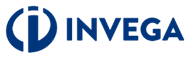 Prašymas suteikti uab „investicijų ir verslo garantijos“ garantiją(prašymą pildo FINANSŲ įstaigA)Prašome suteikti garantiją už šią suteikiamą paskolą:(privaloma pažymėti paskolos gavėjo statusą)(privaloma pažymėti paskolos rūšį)(privaloma užpildyti tik jei paskola investicinė)(privaloma užpildyti)Kitos reikšmingos paskolos suteikimo sąlygos pagal finansų įstaigos sprendimąPaskolos grąžinimo užtikrinimo priemonėsKitos užtikrinimo priemonės (trečiųjų asmenų laidavimai, garantijos, vekseliai, draudimas ir kt.)Prašymo suteikti UAB „INVESTICIJŲ IR VERSLO GARANTIJOS“ garantiją priedas Nr. 1*Prašymas gali būti pasirašytas ir kvalifikuotu elektroniniu parašu paskolos gavėjas Pavadinimas:Įmonės kodas: SVV subjektas didelė įmonėpaskolos davėjas (FINANSŲ įstaiga)Pavadinimas:Finansuojamas projektas  paskola apyvartai kredito linija apyvartinėms lėšoms papildyti kredito linija prievolių įvykdymo garantijoms leisti (būtina parinkti, jeigu planuojate išleisti nors vieną prievolių įvykdymo garantiją) investicinė paskola (užpildyti žemiau esančią lentelę) paskola apyvartai  pagalbos garantijų atveju investicinė paskola pagalbos garantijos atveju (užpildyti žemiau esančią lentelę)Projekto dalysProjekto vertė, EurPaskolos lėšos, EurPaskolos gavėjo lėšos, eurIš viso:Dalys projekte, %Planuojama sukurti naujų darbo vietų:Projekto vykdymo vieta:paskolapaskolapaskolaPaskolos suma, EURPaskolos suma, EURPaskolos šaltinis: Paskolos šaltinis: Paskolos šaltinis:  Paskola teikiama iš UAB „Investicijų ir verslo garantijos“ administruojamos priemonės „Atviras kreditų fondas 2“ lėšų. Paskola teikiama iš UAB „Investicijų ir verslo garantijos“ administruojamos priemonės „Atviras kreditų fondas 2“ lėšų. Paskola teikiama iš UAB „Investicijų ir verslo garantijos“ administruojamos priemonės „Atviras kreditų fondas 2“ lėšų. Paskola teikiama iš UAB „Investicijų ir verslo garantijos“ administruojamos priemonės „Pasidalytos rizikos paskolos“ lėšų. Paskola teikiama iš UAB „Investicijų ir verslo garantijos“ administruojamos priemonės „Pasidalytos rizikos paskolos“ lėšų. Paskola teikiama iš UAB „Investicijų ir verslo garantijos“ administruojamos priemonės „Pasidalytos rizikos paskolos“ lėšų. Paskola teikiama iš UAB „Investicijų ir verslo garantijos“ administruojamos priemonės „Verslumo skatinimo fondas 2“ lėšų. Paskola teikiama iš UAB „Investicijų ir verslo garantijos“ administruojamos priemonės „Verslumo skatinimo fondas 2“ lėšų. Paskola teikiama iš UAB „Investicijų ir verslo garantijos“ administruojamos priemonės „Verslumo skatinimo fondas 2“ lėšų. Paskola teikiama iš paskolos davėjo nuosavų lėšų (ne iš UAB „Investicijų ir verslo garantijos“ administruojamų lengvatinėms paskoloms teikti skirtų lėšų). Paskola teikiama iš paskolos davėjo nuosavų lėšų (ne iš UAB „Investicijų ir verslo garantijos“ administruojamų lengvatinėms paskoloms teikti skirtų lėšų). Paskola teikiama iš paskolos davėjo nuosavų lėšų (ne iš UAB „Investicijų ir verslo garantijos“ administruojamų lengvatinėms paskoloms teikti skirtų lėšų).Metinės palūkanos:(marža + kintama bazė)Paskolos terminas:Paskolos grąžinimo atidėjimo terminas:Paskolos grąžinimo grafikas:Įkeičiamas turtasRinkos vertė, EurĮKEITIMO EILIŠKUMAS(pirminis, antrinis, tretinis ir t.t.)Garantija Prašoma garantuoti paskolos dalis, %PRIEDAS prie prašymoFINANSŲ įstaiga FINANSŲ įstaiga Finansų įstaigos patvirtinimai: Paskolos gavėjui ir jo naudos gavėjui, kaip jis apibrėžtas Lietuvos Respublikos pinigų plovimo ir teroristų finansavimo prevencijos įstatymo 2 straipsnio 14 dalyje, arba fiziniams ir juridiniams asmenims, kurių naudai bus naudojamos paskolos lėšos, nėra taikomos sankcijos (bet kokios prekybinės, ekonominės ar finansinės sankcijos, embargai ar kitos ribojančios priemonės), kurias nustato, taiko ar administruoja Jungtinių Tautų Saugumo Taryba, Europos Sąjunga, Lietuvos Respublika, Jungtinių Amerikos Valstijų Vyriausybė (įskaitant Jungtinių Amerikos Valstijų Iždo departamento Užsienio lėšų kontrolės biurą (angl. The Office of Foreign Assets Control of the U.S. Department of the Treasury)), Jungtinė Didžiosios Britanijos ir Šiaurės Airijos Karalystė.“ Paskolos gavėjas ar jo naudos gavėjas nėra „priedangos įmonė“ arba nekuria „priedangos įmonės“, kaip tai nurodoma Komisijos komunikate dėl naujų prieš mokesčių vengimą nukreiptų reikalavimų, nustatytų Europos Sąjungos teisės aktuose, kuriais konkrečiai reglamentuojamos finansinės ir investicijų operacijos (Nr. C(2018) 1756, 21.3.2018). Patvirtiname, kad naudos gavėjas neturi susitarimo ar keleto susitarimų, kurie sudaryti siekiant - gauti mokestinį pranašumą, kuris prieštarauja taikytinų mokesčių teisės aktų tikslams.  Paskolos gavėjas atitinka minimalių patikimų mokesčių mokėtojų kriterijus, nustatytus Lietuvos Respublikos mokesčių administravimo įstatymo 401 straipsnyje. Atitiktis šiam reikalavimui nustatoma pagal viešai paskelbtą Valstybinės mokesčių inspekcijos prie Lietuvos Respublikos finansų ministerijos informaciją, skelbiamą interneto svetainėje adresu https://www.vmi.lt/evmi/mokesciu-moketoju-informacija.Finansų įstaigos patvirtinimai: Paskolos gavėjui ir jo naudos gavėjui, kaip jis apibrėžtas Lietuvos Respublikos pinigų plovimo ir teroristų finansavimo prevencijos įstatymo 2 straipsnio 14 dalyje, arba fiziniams ir juridiniams asmenims, kurių naudai bus naudojamos paskolos lėšos, nėra taikomos sankcijos (bet kokios prekybinės, ekonominės ar finansinės sankcijos, embargai ar kitos ribojančios priemonės), kurias nustato, taiko ar administruoja Jungtinių Tautų Saugumo Taryba, Europos Sąjunga, Lietuvos Respublika, Jungtinių Amerikos Valstijų Vyriausybė (įskaitant Jungtinių Amerikos Valstijų Iždo departamento Užsienio lėšų kontrolės biurą (angl. The Office of Foreign Assets Control of the U.S. Department of the Treasury)), Jungtinė Didžiosios Britanijos ir Šiaurės Airijos Karalystė.“ Paskolos gavėjas ar jo naudos gavėjas nėra „priedangos įmonė“ arba nekuria „priedangos įmonės“, kaip tai nurodoma Komisijos komunikate dėl naujų prieš mokesčių vengimą nukreiptų reikalavimų, nustatytų Europos Sąjungos teisės aktuose, kuriais konkrečiai reglamentuojamos finansinės ir investicijų operacijos (Nr. C(2018) 1756, 21.3.2018). Patvirtiname, kad naudos gavėjas neturi susitarimo ar keleto susitarimų, kurie sudaryti siekiant - gauti mokestinį pranašumą, kuris prieštarauja taikytinų mokesčių teisės aktų tikslams.  Paskolos gavėjas atitinka minimalių patikimų mokesčių mokėtojų kriterijus, nustatytus Lietuvos Respublikos mokesčių administravimo įstatymo 401 straipsnyje. Atitiktis šiam reikalavimui nustatoma pagal viešai paskelbtą Valstybinės mokesčių inspekcijos prie Lietuvos Respublikos finansų ministerijos informaciją, skelbiamą interneto svetainėje adresu https://www.vmi.lt/evmi/mokesciu-moketoju-informacija.Finansų įstaigos patvirtinimai: Paskolos gavėjui ir jo naudos gavėjui, kaip jis apibrėžtas Lietuvos Respublikos pinigų plovimo ir teroristų finansavimo prevencijos įstatymo 2 straipsnio 14 dalyje, arba fiziniams ir juridiniams asmenims, kurių naudai bus naudojamos paskolos lėšos, nėra taikomos sankcijos (bet kokios prekybinės, ekonominės ar finansinės sankcijos, embargai ar kitos ribojančios priemonės), kurias nustato, taiko ar administruoja Jungtinių Tautų Saugumo Taryba, Europos Sąjunga, Lietuvos Respublika, Jungtinių Amerikos Valstijų Vyriausybė (įskaitant Jungtinių Amerikos Valstijų Iždo departamento Užsienio lėšų kontrolės biurą (angl. The Office of Foreign Assets Control of the U.S. Department of the Treasury)), Jungtinė Didžiosios Britanijos ir Šiaurės Airijos Karalystė.“ Paskolos gavėjas ar jo naudos gavėjas nėra „priedangos įmonė“ arba nekuria „priedangos įmonės“, kaip tai nurodoma Komisijos komunikate dėl naujų prieš mokesčių vengimą nukreiptų reikalavimų, nustatytų Europos Sąjungos teisės aktuose, kuriais konkrečiai reglamentuojamos finansinės ir investicijų operacijos (Nr. C(2018) 1756, 21.3.2018). Patvirtiname, kad naudos gavėjas neturi susitarimo ar keleto susitarimų, kurie sudaryti siekiant - gauti mokestinį pranašumą, kuris prieštarauja taikytinų mokesčių teisės aktų tikslams.  Paskolos gavėjas atitinka minimalių patikimų mokesčių mokėtojų kriterijus, nustatytus Lietuvos Respublikos mokesčių administravimo įstatymo 401 straipsnyje. Atitiktis šiam reikalavimui nustatoma pagal viešai paskelbtą Valstybinės mokesčių inspekcijos prie Lietuvos Respublikos finansų ministerijos informaciją, skelbiamą interneto svetainėje adresu https://www.vmi.lt/evmi/mokesciu-moketoju-informacija.Finansų įstaigos darbuotojas, administruojantis paskolos suteikimą:Mobilus telefonas:El. paštasFinansų įstaigos atstovo pareigosParašas*, vardas, pavardė